First  Level Interdisciplinary Learning Plan                  Learning for Sustainability Bundle 4 – Explore values and attitudes                                                   Class or Year Group –Primary 2 – Primary 4Lead Subject Area(s)   Religious and Moral EducationThe contexts for learning which this bundle of experiences & outcomes helps to address are highlightedThe contexts for learning which this bundle of experiences & outcomes helps to address are highlightedCurricular Areas & SubjectsLife & Ethos of the School in the CommunityInterdisciplinary LearningOpportunities for wider/personal achievementCross-cutting Themes Targeted by this bundle – Those addressed by this bundle are highlightedCross-cutting Themes Targeted by this bundle – Those addressed by this bundle are highlightedCross-cutting Themes Targeted by this bundle – Those addressed by this bundle are highlightedDeveloping the Young Workforce/Enterprise, CreativityLearning for Sustainability – discussing controversial issues, addressing discrimination and prejudice, peace and conflictLearning for Sustainability – discussing controversial issues, addressing discrimination and prejudice, peace and conflict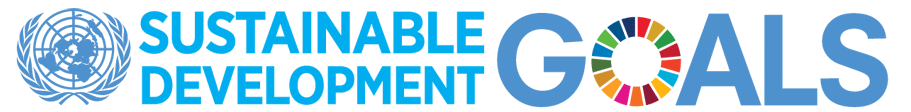                                                                                           This bundle links to:                                                                                          This bundle links to:                                                                                          This bundle links to:Christianity - BeliefsI can talk about my own beliefs, or express them in other ways  RME  !-01cChristianity - Values and IssuesI can describe the key features of the values of Christianity which are expressed in stories. RME  1-02bWorld Religions – BeliefsI can talk about my own beliefs, or express them in other ways RME  1-04cWorld Religions - Values and IssuesI can describe the key features of the values of world religions which are expressed in stories RME 1-05bWorld Religions - Practices and traditionsI am developing an awareness of the ways in which followers of world religions celebrate different times of year and can relate these to my own life and community. RME 1-06bReligious and Moral Education – Development of beliefs and valuesI am developing respect for others and my understanding of their beliefs and values RME 1-07aI am developing an awareness that some people have beliefs and values which are independent of religion  RME 1-09aChristianity - BeliefsI can talk about my own beliefs, or express them in other ways  RME  !-01cChristianity - Values and IssuesI can describe the key features of the values of Christianity which are expressed in stories. RME  1-02bWorld Religions – BeliefsI can talk about my own beliefs, or express them in other ways RME  1-04cWorld Religions - Values and IssuesI can describe the key features of the values of world religions which are expressed in stories RME 1-05bWorld Religions - Practices and traditionsI am developing an awareness of the ways in which followers of world religions celebrate different times of year and can relate these to my own life and community. RME 1-06bReligious and Moral Education – Development of beliefs and valuesI am developing respect for others and my understanding of their beliefs and values RME 1-07aI am developing an awareness that some people have beliefs and values which are independent of religion  RME 1-09aChristianity - BeliefsI can talk about my own beliefs, or express them in other ways  RME  !-01cChristianity - Values and IssuesI can describe the key features of the values of Christianity which are expressed in stories. RME  1-02bWorld Religions – BeliefsI can talk about my own beliefs, or express them in other ways RME  1-04cWorld Religions - Values and IssuesI can describe the key features of the values of world religions which are expressed in stories RME 1-05bWorld Religions - Practices and traditionsI am developing an awareness of the ways in which followers of world religions celebrate different times of year and can relate these to my own life and community. RME 1-06bReligious and Moral Education – Development of beliefs and valuesI am developing respect for others and my understanding of their beliefs and values RME 1-07aI am developing an awareness that some people have beliefs and values which are independent of religion  RME 1-09aChristianity - BeliefsI can talk about my own beliefs, or express them in other ways  RME  !-01cChristianity - Values and IssuesI can describe the key features of the values of Christianity which are expressed in stories. RME  1-02bWorld Religions – BeliefsI can talk about my own beliefs, or express them in other ways RME  1-04cWorld Religions - Values and IssuesI can describe the key features of the values of world religions which are expressed in stories RME 1-05bWorld Religions - Practices and traditionsI am developing an awareness of the ways in which followers of world religions celebrate different times of year and can relate these to my own life and community. RME 1-06bReligious and Moral Education – Development of beliefs and valuesI am developing respect for others and my understanding of their beliefs and values RME 1-07aI am developing an awareness that some people have beliefs and values which are independent of religion  RME 1-09aChristianity - BeliefsI can talk about my own beliefs, or express them in other ways  RME  !-01cChristianity - Values and IssuesI can describe the key features of the values of Christianity which are expressed in stories. RME  1-02bWorld Religions – BeliefsI can talk about my own beliefs, or express them in other ways RME  1-04cWorld Religions - Values and IssuesI can describe the key features of the values of world religions which are expressed in stories RME 1-05bWorld Religions - Practices and traditionsI am developing an awareness of the ways in which followers of world religions celebrate different times of year and can relate these to my own life and community. RME 1-06bReligious and Moral Education – Development of beliefs and valuesI am developing respect for others and my understanding of their beliefs and values RME 1-07aI am developing an awareness that some people have beliefs and values which are independent of religion  RME 1-09aChristianity - BeliefsI can talk about my own beliefs, or express them in other ways  RME  !-01cChristianity - Values and IssuesI can describe the key features of the values of Christianity which are expressed in stories. RME  1-02bWorld Religions – BeliefsI can talk about my own beliefs, or express them in other ways RME  1-04cWorld Religions - Values and IssuesI can describe the key features of the values of world religions which are expressed in stories RME 1-05bWorld Religions - Practices and traditionsI am developing an awareness of the ways in which followers of world religions celebrate different times of year and can relate these to my own life and community. RME 1-06bReligious and Moral Education – Development of beliefs and valuesI am developing respect for others and my understanding of their beliefs and values RME 1-07aI am developing an awareness that some people have beliefs and values which are independent of religion  RME 1-09aChristianity - BeliefsI can talk about my own beliefs, or express them in other ways  RME  !-01cChristianity - Values and IssuesI can describe the key features of the values of Christianity which are expressed in stories. RME  1-02bWorld Religions – BeliefsI can talk about my own beliefs, or express them in other ways RME  1-04cWorld Religions - Values and IssuesI can describe the key features of the values of world religions which are expressed in stories RME 1-05bWorld Religions - Practices and traditionsI am developing an awareness of the ways in which followers of world religions celebrate different times of year and can relate these to my own life and community. RME 1-06bReligious and Moral Education – Development of beliefs and valuesI am developing respect for others and my understanding of their beliefs and values RME 1-07aI am developing an awareness that some people have beliefs and values which are independent of religion  RME 1-09aExperiences & outcomes from linked subject areas – consider whether there are also opportunities to assess the application of relevant literacy, numeracy or health and wellbeing E & Os within this bundleExperiences & outcomes from linked subject areas – consider whether there are also opportunities to assess the application of relevant literacy, numeracy or health and wellbeing E & Os within this bundleExperiences & outcomes from linked subject areas – consider whether there are also opportunities to assess the application of relevant literacy, numeracy or health and wellbeing E & Os within this bundleExperiences & outcomes from linked subject areas – consider whether there are also opportunities to assess the application of relevant literacy, numeracy or health and wellbeing E & Os within this bundleExperiences & outcomes from linked subject areas – consider whether there are also opportunities to assess the application of relevant literacy, numeracy or health and wellbeing E & Os within this bundleExperiences & outcomes from linked subject areas – consider whether there are also opportunities to assess the application of relevant literacy, numeracy or health and wellbeing E & Os within this bundleExperiences & outcomes from linked subject areas – consider whether there are also opportunities to assess the application of relevant literacy, numeracy or health and wellbeing E & Os within this bundleSubject Organiser(s) then Full experiences/outcomes being developed with their codesHealth and wellbeing – Mental and emotional wellbeingI know that we all experience a variety of thoughts and emotions that affect how we feel and behave and I am learning ways of managing them HWB 1-02aI understand that my feelings and reactions can change depending on what is happening within and around me. This helps me to understand my own behaviour and the way others behave HWB 1-04aI know that friendship, caring, sharing, fairness, equality and love are important in building positive relationships. As I develop and value relationships I care and show respect for myself and others. HWB 1-05aI understand that people can feel alone and can be misunderstood and left out by others. I am learning how to give appropriate support. HWB 1-08aHealth and wellbeing – Social wellbeingI recognise that each individual has a unique blend of abilities and needs. I contribute to making my school community one which values individuals equally and is a welcoming place for all HWB 1-10aSocial Studies – People in society, economy and businessI understand that evidence varies in the extent to which it can be trusted and can use this in learning about current issues in society  SOC 1-15aLiteracy and English – Listening and Talking – Understanding, analysing and evaluatingTo help me develop an informed view, I am learning to recognise the difference between fact and opinion  LIT 1-08a Literacy and English – Reading – Understanding, analysing and evaluating To help me develop an informed view, I can recognise the difference between fact and opinion (LIT 1-18a)Literacy and English – Writing – Organising and using informationBy considering the type of text I am creating, I can select ideas and relevant information, organise these in a logical sequence and use words which will be interesting and/or useful for others LIT 1-26aSubject Organiser(s) then Full experiences/outcomes being developed with their codesHealth and wellbeing – Mental and emotional wellbeingI know that we all experience a variety of thoughts and emotions that affect how we feel and behave and I am learning ways of managing them HWB 1-02aI understand that my feelings and reactions can change depending on what is happening within and around me. This helps me to understand my own behaviour and the way others behave HWB 1-04aI know that friendship, caring, sharing, fairness, equality and love are important in building positive relationships. As I develop and value relationships I care and show respect for myself and others. HWB 1-05aI understand that people can feel alone and can be misunderstood and left out by others. I am learning how to give appropriate support. HWB 1-08aHealth and wellbeing – Social wellbeingI recognise that each individual has a unique blend of abilities and needs. I contribute to making my school community one which values individuals equally and is a welcoming place for all HWB 1-10aSocial Studies – People in society, economy and businessI understand that evidence varies in the extent to which it can be trusted and can use this in learning about current issues in society  SOC 1-15aLiteracy and English – Listening and Talking – Understanding, analysing and evaluatingTo help me develop an informed view, I am learning to recognise the difference between fact and opinion  LIT 1-08a Literacy and English – Reading – Understanding, analysing and evaluating To help me develop an informed view, I can recognise the difference between fact and opinion (LIT 1-18a)Literacy and English – Writing – Organising and using informationBy considering the type of text I am creating, I can select ideas and relevant information, organise these in a logical sequence and use words which will be interesting and/or useful for others LIT 1-26aSubject Organiser(s) then Full experiences/outcomes being developed with their codesHealth and wellbeing – Mental and emotional wellbeingI know that we all experience a variety of thoughts and emotions that affect how we feel and behave and I am learning ways of managing them HWB 1-02aI understand that my feelings and reactions can change depending on what is happening within and around me. This helps me to understand my own behaviour and the way others behave HWB 1-04aI know that friendship, caring, sharing, fairness, equality and love are important in building positive relationships. As I develop and value relationships I care and show respect for myself and others. HWB 1-05aI understand that people can feel alone and can be misunderstood and left out by others. I am learning how to give appropriate support. HWB 1-08aHealth and wellbeing – Social wellbeingI recognise that each individual has a unique blend of abilities and needs. I contribute to making my school community one which values individuals equally and is a welcoming place for all HWB 1-10aSocial Studies – People in society, economy and businessI understand that evidence varies in the extent to which it can be trusted and can use this in learning about current issues in society  SOC 1-15aLiteracy and English – Listening and Talking – Understanding, analysing and evaluatingTo help me develop an informed view, I am learning to recognise the difference between fact and opinion  LIT 1-08a Literacy and English – Reading – Understanding, analysing and evaluating To help me develop an informed view, I can recognise the difference between fact and opinion (LIT 1-18a)Literacy and English – Writing – Organising and using informationBy considering the type of text I am creating, I can select ideas and relevant information, organise these in a logical sequence and use words which will be interesting and/or useful for others LIT 1-26aSubject Organiser(s) then Full experiences/outcomes being developed with their codesHealth and wellbeing – Mental and emotional wellbeingI know that we all experience a variety of thoughts and emotions that affect how we feel and behave and I am learning ways of managing them HWB 1-02aI understand that my feelings and reactions can change depending on what is happening within and around me. This helps me to understand my own behaviour and the way others behave HWB 1-04aI know that friendship, caring, sharing, fairness, equality and love are important in building positive relationships. As I develop and value relationships I care and show respect for myself and others. HWB 1-05aI understand that people can feel alone and can be misunderstood and left out by others. I am learning how to give appropriate support. HWB 1-08aHealth and wellbeing – Social wellbeingI recognise that each individual has a unique blend of abilities and needs. I contribute to making my school community one which values individuals equally and is a welcoming place for all HWB 1-10aSocial Studies – People in society, economy and businessI understand that evidence varies in the extent to which it can be trusted and can use this in learning about current issues in society  SOC 1-15aLiteracy and English – Listening and Talking – Understanding, analysing and evaluatingTo help me develop an informed view, I am learning to recognise the difference between fact and opinion  LIT 1-08a Literacy and English – Reading – Understanding, analysing and evaluating To help me develop an informed view, I can recognise the difference between fact and opinion (LIT 1-18a)Literacy and English – Writing – Organising and using informationBy considering the type of text I am creating, I can select ideas and relevant information, organise these in a logical sequence and use words which will be interesting and/or useful for others LIT 1-26aSubject Organiser(s) then Full experiences/outcomes being developed with their codesHealth and wellbeing – Mental and emotional wellbeingI know that we all experience a variety of thoughts and emotions that affect how we feel and behave and I am learning ways of managing them HWB 1-02aI understand that my feelings and reactions can change depending on what is happening within and around me. This helps me to understand my own behaviour and the way others behave HWB 1-04aI know that friendship, caring, sharing, fairness, equality and love are important in building positive relationships. As I develop and value relationships I care and show respect for myself and others. HWB 1-05aI understand that people can feel alone and can be misunderstood and left out by others. I am learning how to give appropriate support. HWB 1-08aHealth and wellbeing – Social wellbeingI recognise that each individual has a unique blend of abilities and needs. I contribute to making my school community one which values individuals equally and is a welcoming place for all HWB 1-10aSocial Studies – People in society, economy and businessI understand that evidence varies in the extent to which it can be trusted and can use this in learning about current issues in society  SOC 1-15aLiteracy and English – Listening and Talking – Understanding, analysing and evaluatingTo help me develop an informed view, I am learning to recognise the difference between fact and opinion  LIT 1-08a Literacy and English – Reading – Understanding, analysing and evaluating To help me develop an informed view, I can recognise the difference between fact and opinion (LIT 1-18a)Literacy and English – Writing – Organising and using informationBy considering the type of text I am creating, I can select ideas and relevant information, organise these in a logical sequence and use words which will be interesting and/or useful for others LIT 1-26aSubject Organiser(s) then Full experiences/outcomes being developed with their codesHealth and wellbeing – Mental and emotional wellbeingI know that we all experience a variety of thoughts and emotions that affect how we feel and behave and I am learning ways of managing them HWB 1-02aI understand that my feelings and reactions can change depending on what is happening within and around me. This helps me to understand my own behaviour and the way others behave HWB 1-04aI know that friendship, caring, sharing, fairness, equality and love are important in building positive relationships. As I develop and value relationships I care and show respect for myself and others. HWB 1-05aI understand that people can feel alone and can be misunderstood and left out by others. I am learning how to give appropriate support. HWB 1-08aHealth and wellbeing – Social wellbeingI recognise that each individual has a unique blend of abilities and needs. I contribute to making my school community one which values individuals equally and is a welcoming place for all HWB 1-10aSocial Studies – People in society, economy and businessI understand that evidence varies in the extent to which it can be trusted and can use this in learning about current issues in society  SOC 1-15aLiteracy and English – Listening and Talking – Understanding, analysing and evaluatingTo help me develop an informed view, I am learning to recognise the difference between fact and opinion  LIT 1-08a Literacy and English – Reading – Understanding, analysing and evaluating To help me develop an informed view, I can recognise the difference between fact and opinion (LIT 1-18a)Literacy and English – Writing – Organising and using informationBy considering the type of text I am creating, I can select ideas and relevant information, organise these in a logical sequence and use words which will be interesting and/or useful for others LIT 1-26aSubject Organiser(s) then Full experiences/outcomes being developed with their codesHealth and wellbeing – Mental and emotional wellbeingI know that we all experience a variety of thoughts and emotions that affect how we feel and behave and I am learning ways of managing them HWB 1-02aI understand that my feelings and reactions can change depending on what is happening within and around me. This helps me to understand my own behaviour and the way others behave HWB 1-04aI know that friendship, caring, sharing, fairness, equality and love are important in building positive relationships. As I develop and value relationships I care and show respect for myself and others. HWB 1-05aI understand that people can feel alone and can be misunderstood and left out by others. I am learning how to give appropriate support. HWB 1-08aHealth and wellbeing – Social wellbeingI recognise that each individual has a unique blend of abilities and needs. I contribute to making my school community one which values individuals equally and is a welcoming place for all HWB 1-10aSocial Studies – People in society, economy and businessI understand that evidence varies in the extent to which it can be trusted and can use this in learning about current issues in society  SOC 1-15aLiteracy and English – Listening and Talking – Understanding, analysing and evaluatingTo help me develop an informed view, I am learning to recognise the difference between fact and opinion  LIT 1-08a Literacy and English – Reading – Understanding, analysing and evaluating To help me develop an informed view, I can recognise the difference between fact and opinion (LIT 1-18a)Literacy and English – Writing – Organising and using informationBy considering the type of text I am creating, I can select ideas and relevant information, organise these in a logical sequence and use words which will be interesting and/or useful for others LIT 1-26aUnit of work, potential contexts, and/or key questions: Unit of work, potential contexts, and/or key questions: Skills/Benchmarks which will be assessed during this learningSkills/Benchmarks which will be assessed during this learningSkills/Benchmarks which will be assessed during this learningSkills/Benchmarks which will be assessed during this learningSkills/Benchmarks which will be assessed during this learningQuality Learning Experiences – planned in collaboration with pupils and colleaguesOpportunities for learning out with the classroomLearning approaches – play, active, inquiry, etc.Assessment approaches & evidenceAssessment approaches & evidenceAssessment approaches & evidenceEvaluationEvaluationEvaluation